December Board ReportBellevue Middle/High SchoolJohn DarnellI’d like to start by thanking everyone, the Superintendent, the Directors, and the Board of Education members, for their continued support.  Teaching and working in a school since March has been one of the most demanding and challenging experiences of not just my life, but anyone associated with education.  When the announcement came in March, we were as prepared as could be expected.  Each time a shift to online learning has occurred, the faculty at BMS/HS have made changes and improved the learning of our children.  Dr. Smith, Ms. Wittrock, Ms. Rechtin, Ms. Teegarden, and Ms. Pierce have supported the school in so many ways it is hard to name them.  We also know the Board of Education is supporting our efforts with constituents out in the community. I couldn’t be prouder of the work done on behalf of kids.Middle School electives will remain the same for the third quarter.The admin team will be calling students that are currently on the Edgenuity only scheduling next week in order to ease the scheduling process for our school counselor.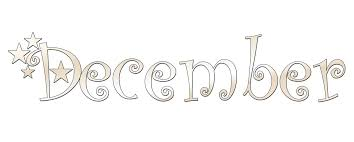 